PENNSYLVANIAPUBLIC UTILTY COMMISSIONHarrisburg, PA  17105-3265							Public Meeting held November 8, 2018Commissioners Present:	Gladys M. Brown, Chairman	Andrew G. Place, Vice Chairman	Norman J. Kennard	David W. SweetJohn F. Coleman, Jr.Pennsylvania Public Utility Commission		:		R-2018-3003104		Ray and Donna McCarthy				:		C-2018-3003507							:	v.						:							:Timberlee Valley Sanitation Company, Inc.		:ORDER	BY THE COMMISSION:		We adopt as our action the Recommended Decision of Administrative Law Judge Katrina L. Dunderdale, dated October 16, 2018;  THEREFORE,	IT IS ORDERED:1.	That the Joint Petition for Settlement of Rate Investigation submitted by Timberlee Valley Sanitation Company, Inc., the Bureau of Investigation and Enforcement and Ray and Donna McCarthy at Docket No. R-2018-3003104, be approved.2.	That Timberlee Valley Sanitation Company, Inc., shall place into effect the rates, rules, and regulations contained in Supplement No. 6 to Tariff Wastewater – Pa. P.U.C. No. 1, as filed on June 29, 2018, the same having been found to be just, reasonable, and therefore lawful.3.	That Timberlee Valley Sanitation Company, Inc. shall file a tariff or tariff supplement containing the rates, rules and regulations consistent with Appendix A to the Joint Petition for Settlement of Rate Investigation, designed to produce additional annual operating revenues of approximately $22,560.4.	That said tariff or tariff supplement may be filed on at least one day’s notice and may be filed to become effective for service rendered on and after the date on which the Commission’s Order in this case is entered.5.	That upon acceptance and approval by the Commission of the tariff or tariff supplement as being consistent with this Order, the Commission’s inquiry and investigation at Docket No. R-2018-3003104 shall be terminated and the docket marked closed.6.	That the formal complaint filed by Ray and Donna McCarthy at Docket No. C-2018-3003507 against Supplement No. 6 to Tariff Wastewater-Pa. P.U.C. No. 1 be dismissed consistent with this Recommendation.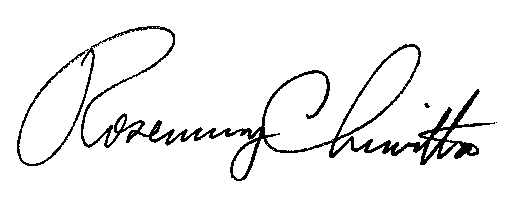 							BY THE COMMISSION,Rosemary ChiavettaSecretary(SEAL)ORDER ADOPTED:	November 8, 2018ORDER ENTERED:	November 8, 2018